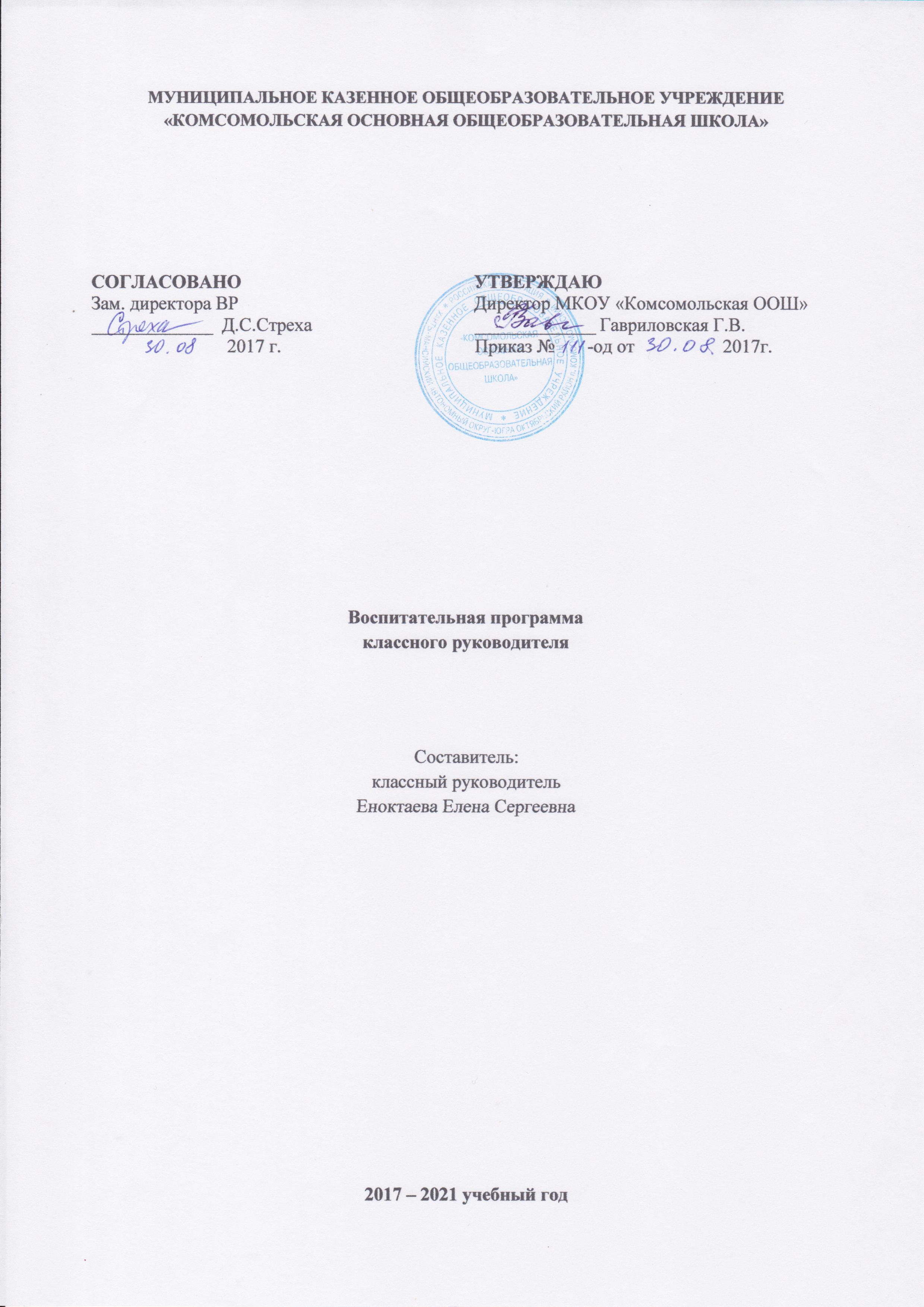 I. Пояснительная записка 1. Нормативные документы, использованные при разработке программыДекларация прав ребенка (1959 г.) (извлечения)Конвенция о правах ребенка (утверждена Генеральной Ассамблеей ООН 20.11.1989 г.) (извлечения)Конституция Российской Федерации. Основной закон Российского государства (12.12.1993 г.) (извлечения)Федеральный закон «Об образовании» (в ред. От 16.03.2006 г. № 42-ФЗ, с изм., внесенными Постановлением Конституционного суда РФ от 24.10.2000 г. № 13-П, Федеральными законами от 27.12.2000 г. № 150-ФЗ, от 30.12.2001 г. № 194-ФЗ, от 24.12.2002 г. № 176-ФЗ, от 23.12.2003 г. № 186-ФЗ) (извлечения)Федеральный закон «Об основных гарантиях прав ребёнка в Российской Федерации» от 24.07.1998 г. № 124-ФЗ (принят Государственной Думой 03.07.1998 г., одобрен Советом Федерации 09.07.1998 г.) (извлечения)Доклад Государственного Совета Российской Федерации «О развитии образования в Российской Федерации» (24.03.2006 г.) (извлечения)Методические рекомендации о взаимодействии образовательного учреждения с семьёй (Приложение к письму Минобразования России от 31.01.2001 г. № 90/30-16) (извлечения)Письмо Минобразования России от 10.05.2001 г. № 22-06-626 «Об официальных ритуалах в общеобразовательных учреждениях, связанных с применением государственных символов Российской Федерации» (извлечения) Письмо Минобразования России от 01.03.2002 г. № 30-51-131/16 «Об организации воспитательной деятельности по ознакомлению с историей и значением официальных государственных символов Российской Федерации и их популяризации» (извлечения) О повышении воспитательного потенциала общеобразовательного процесса в общеобразовательном учреждении (письмо Министерства образования Российской Федерации от 24.04.2002 г. № 13-51-28/13) (извлечения)Методические рекомендации по развитию дополнительного образования детей в общеобразовательных учреждениях (Приложение к письму Минобразования России от 11.06.2002 г. № 30-51-433/16) (извлечения)Письмо Министерства образования РФ от 22.07.2002 г. № 30-51-547/16 «Об организации родительского всеобуча в общеобразовательных учреждениях» (извлечения)Методические рекомендации по развитию ученического самоуправления в общеобразовательных учреждениях (Приложение к письму Управления по делам молодёжи Федерального агентства по образованию от 03.03.2005 г. № 14-11-43/01)Государственная программа «Патриотическое воспитание граждан Российской Федерации на 2006-2010 годы» (утверждена постановлением Правительства Российской Федерации от 11.07.2005 г. № 422) (извлечения)Об утверждении методических рекомендаций об осуществлении функций классного руководителя педагогическими работниками государственных общеобразовательных учреждений субъектов Российской Федерации и муниципальных общеобразовательных учреждений. Приказ Министерства образования и науки Российской Федерации (Минобрнауки России) от 03.02.2006 г. № 21 (извлечения)  Цель программы:состоит в обеспечении целостного подхода к воспитанию и развитию личности ученика, в создании основы для сознательного, обдуманного управления развитием с учётом возрастных изменений; создание максимально благоприятных условий для раскрытия способностей каждой отдельной личности.Задачи программы:Развивать умение общаться и сотрудничать.Создавать условия для развития творческих и интеллектуальных способностей детей.Создавать условия для поддержания стабильного здоровья обучающихся.Формировать самостоятельность, расширять возможности для развития трудовых, художественно-эстетических умений и навыков.Развивать эмоциональную и волевую сферы.Изучать личностные качества обучающихся.Содействовать формированию классного коллектива и созданию в нём нравственно и эмоционально благоприятной среды для развития.Повышение педагогической и психологической культуры родителей через совместную деятельность.Актуальность программы:Актуальность программы заключается в том, что в процессе её реализации создаются условия для понимания ребёнком того, что жизнь человека, его ум и здоровье – это превеликая ценность на земле, и, что счастье его самого, родных, близких и окружающих людей в первую очередь зависит от желания постоянно работать над собой, стать образованным, духовно - воспитанным и трудолюбивым. Данная программа адаптирована для каждодневной учебно-воспитательной деятельности, причём все материалы соотнесены с актуальными требованиями общества и школы, с реалиями сегодняшнего дня.С точки зрения психолого-педагогического подхода каждый год обучения в начальной школе является важным звеном в становлении личности младшего школьника. Поэтому каждый последующий год реализации данной программы опирается на результаты предыдущего года воспитания.Учитывая, что ребёнок, приходя в начальную школу, испытывает большие психологические трудности, основным воспитательным моментом первого года  обучения становиться познание самого себя, в собственном взгляде на окружающих.На   втором году воспитания закладываются нравственные понятия «дружба», «забота о близких», « сострадание» и «милосердие».Третий год воспитания - год становления коллектива, подчинение своих интересов его интересам.Четвёртый год – посвящен формированию самостоятельности, правильной гражданской позиции, демократичности.Принципы реализации программы:В основе программы заложены принципы:- ориентация на общечеловеческие ценности (человек, добро, красота, отечество, семья, культура, знания, труд, мир) как основу здоровой жизни;- ориентация на социально-ценностные отношения (способность обнаружить за словами, событиями, действиями, предметами, поступками внутренний мир человека),- субъективность (содействие педагога развитию способности ребенка быть субъектом собственного поведения, а в итоге и  жизни);- принятие ребенка как данности (т.е. признание права ребенка на данное поведение и производимый им выбор).Прогнозируемые результаты:Предполагаемым результатом данной воспитательной программы  является постоянное участие родителей в учебно-воспитательном процессе; осознание норм социального поведения; снижение уровня конфликтности, агрессивности и правонарушений школьников; улучшение состояния здоровья детей; повышение мотивации к обучению; формирование у детей навыков самостоятельности: самоанализа, самооценки, самоуправления. Это необходимо учащимся при переходе  в среднее  образовательное звено. Они должны уметь анализировать свою деятельность, не бояться принимать самостоятельно решение, уметь отвечать за свои поступки, передавать свой опыт своим сверстникам.Ожидаемые результаты:Проявление гражданских качеств детьми через поступки и поведение в целом;Мотивация учащихся на успешное освоение знаний, умений и навыков;Интеллектуальные умения, способствующие в дальнейшем адаптации учащихся к новым учебным предметам;Раскрытие собственной индивидуальности через:а) навыки группового взаимодействия;б) работу творческого коллектива “Класс!”;Принятие культуры здорового образа жизни и умение действовать в нестандартных ситуациях.Взаимосвязь и согласованные действия родителей, педагогов, учащихся и классного руководителя по всем вопросам.Реализация воспитательной программыДанная программа рассчитана на 4 года. 1 класс « Познай самого себя» - на первом этапе, где дошкольник уже школьник,- ведущая деятельность - учёба. Происходит узнавание себя в ней, в собственном взгляде на окружающих.2 класс «Учись дружить» - на втором этапе - главное не ты мне, а я тебе. Результат совместной деятельности – забота не только о себе, но и о сверстниках, близких.3 класс «Азбука коллективной жизни» -  на третьем этапе – умение жить  и работать в коллективе, подчинение своих интересов интересам коллектива.4 класс «Вместе мы сила»- на завершающем этапе - от авторитарности управления к демократичности, приём самостоятельных решений, самостоятельный  анализ своей деятельности, поступков.II. Программное содержание воспитательной работыIII. Работа с классным коллективомСведения о 3 классеХарактеристика класса Состав класса         В 3 классе обучаются 7 человек, из них 4 мальчика и 3 девочки.  До поступления в школу все дети посещали детский сад.   Дети доброжелательны, общительны, правильно реагируют на замечания. Класс дружный, ребята дружат не только в школе, но и за её пределами. Между девочками и мальчиками сложились дружеские отношения. Ребята переживают за неудачи одноклассников, радуются их успехам, поддерживают друг друга. В коллективе почти нет конфликтов. Дети воспитаны, аккуратны. На конец 2 класса, после диагностических и контрольных работ, стоит отметить, что 70% класса имеют хорошую успеваемость, 30% класса испытывают трудности по некоторым предметам. Седельников Михаил считается обучающимся с ОВЗ, по заключению ПМПК. Стоит отметить, что у всех  детей (кроме Седельникова Михаила) сформирована положительная мотивация на обучение и получение новых знаний.   Дети участвуют в планировании мероприятий, пытаются организовать свою деятельность. Пока это у них получается только под руководством учителя. Во многих делах дети проявляют недостаточную активность, творчество, организованность. Над этим предстоит работать в 3  классе.Все дети готовы к школе: у всех есть школьные принадлежности. Актив класса«Социальный паспорт классного коллективаПлан работы с одарёнными детьми2019-2020 годЦель: создание условий для развития учащихся, одарённых в умственном и творческом отношении; повышение качества их обучения, расширение возможностей индивидуальных способностей, улучшение условий социальной адаптации учеников, гармонизация отношений в системах «учитель - одарённый ученик», «одарённый ученик – ученик», «одарённый ученик – родитель».Задачи развития:развитие личности одарённых детей;развитие учебной деятельности, развитие их субъективности в ней;развитие позитивной Я-концепции;развитие творческой самостоятельности;развитие коммуникативных умений;развитие рефлексивных умений.Формы работы с одарёнными детьми:групповые занятия;предметные кружки;кружки по интересам;конкурсы;участие в олимпиадах;исследовательская и проектная деятельность.Индивидуальная работа с проблемными детьмиИндивидуальная работа с одаренными детьмиВнеурочная деятельность учащихсяIV. Работа с родителями учащихсяЦель работы с родителямисоздание благоприятных условий для обеспечения взаимопонимания  стремлений школы и семьи в развитии личности ребенка, мотиве его учения, ценностных ориентаций, раскрытия его индивидуальности, творческого потенциала и т.д.Задачи:Просветительская - научить родителей видеть и понимать изменения, происходящие с детьми. Консультативная - совместный психолого-педагогический поиск методов эффективного воздействия на ребенка в процессе приобретения        им общественных и учебных навыков. Коммуникативная - обогащение семейной жизни эмоциональными впечатлениями, опытом культуры взаимодействия ребенка и    родителей.Формы: индивидуальные беседы; групповые (родительский комитет); коллективные (классные собрания, общешкольные собрания, концерты, мероприятия).План работы с родителямиМуниципальное казённое общеобразовательное учреждение«Комсомольская основная общеобразовательная школа»ПРОТОКОЛродительского собрания «____» __________20__г.									№ ____Председатель - _______________________________________________________________________Секретарь -	   _____________________________________________________________________Присутствовали: __________________________________________________________________________________________________________________________________________________________ПОВЕСТКА ДНЯ:________________________________________________________________________________________________________________________________________________________________________________________________________________________________________________________________________________________________________________________________________________СЛУШАЛИ:________________________________________________________________________________________________________________________________________________________________________________________________________________________________________________________________________________________________________________________________________________________________________________________________________________________________________________________________________________________________________________________________________________________________________________________________________________________________________________________________________________________________________________________________________________________________________________________________________________________________________________________________________________________________________________________________________________________________________________________________________________________________________________________________________________________________________________________________________________________________________________________________________________________________________________________________________________________________________________________________________________________________________________________________________________________________________________________________________________________________________________________________________________________________________________________ПОСТАНОВИЛИ:___________________________________________________________________________________________________________________________________________________________________________________________________________________________________________________________________________________________________________________________________________________________________________________________________________________________________________________________________________________________________________________________________________________________________________________________________________________________________________________________________________________________________________________________________________________________________________________________Председатель			___________			__________________					      подпись	Секретарь				___________			__________________					      подпись	V. Самообразование классного руководителяЦиклограмма классного руководителя2. План самообразования классного руководителя 1) Индивидуальная тема самообразования: «Роль классного руководителя в организации деятельности ученического коллектива, развитие инициативы и самостоятельности учащихся»Цель: изучение различных подходов классного руководителя в организации деятельности ученического коллектива.Задачи: выработать рекомендации по развитию самодеятельности учащихся.-изучить литературу по теме самообразования.-создать оптимально комфортные условия развития личности.- продолжать изучать педагогический опыт других преподавателей;-планомерное и систематическое совершенствование методов учебно– воспитательного процесса.Способ демонстрации результата  и отчёта по проделанной работе:Открытые мероприятия перед коллегами.Мастер – классы.Выступления на семинарах классных руководителей,  педсоветах.План курсов повышения квалификации классного руководителя  (один раз в год)VI. Список литературыРодительские собрания в начальной школе. Выпуск 6 / авт.-сост. Г.В.Шакина. – Волгоград: Учитель, 2009.- 120с.Методика воспитательной работы. / Л.А.Байкова. – Рязань, 1988 г.Методика работы классного руководителя./ Н.И. Болдырев. – М., 1994г.  Приложение Памятки и рекомендации по самоанализамПамятка  классному руководителю  по проведению родительского собрания.Родительское собрание – это важный педагогический инструмент в руках учителя, это огромная ответственность.При подготовке и проведении родительского собрания полезно учесть следующее:1. Не забыть оповестить родителей о родительском собрании заранее, сделав запись в дневниках учащихся.Проверить роспись родителей. В случае неявки родителей на собрание, попросить оповестить классного руководителя запиской.Явка родителей на собрание – это знак уважения к школе и учителю.2. Если вы только взяли класс, начните собрание со знакомства с родителями, расскажите немного о себе.3. Расскажите родителям о тех задачах, которые вы ставите перед собой и перед классным коллективом на данный учебный год, о задачах и целях школы.4. Посоветуйтесь с родителями, какие они хотели бы поднять вопросы на родительском собрании, какие задачи хотели бы выдвинуть дополнительно.5. Познакомьте родителей с основными делами на год, с конкретным планом работы. Договоритесь о помощи.6. Сообщите родителям режим работы школы, день классного часа.7. Расскажите родителям о том, какие кружки, секции, факультативы работают в школе.8. Тон, атмосфера на собрании должны показать родителям, что вы нуждаетесь в объединении усилий, что вы – союзники.9. Начинать своё выступление перед родителями нужно с положительного. Если надо сказать что-то личное, говорите не при всех, а наедине.10. Родительское собрание – не урок. Приемлема такая интонация: не нотация, а «советуемся, размышляем вместе». Учитель должен владеть аргументами, фактами, чтобы его сообщение не вызвало протеста со стороны родителей, если всё же есть негативная информация из жизни класса.11. Слово, сказанное о ребёнке, оценка его деятельности перед аудиторией взрослых, родителей, нередко становится прилипшим ярлыком.12. После собрания желательно встретиться с теми, кто отсутствовал.13. Очень важно использовать разнообразные формы общения: вечера вопросов и ответов, родительские студии, дискуссии, консультации и др. Выбор содержания и формы родительского собрания облегчит анкета «Портрет моего ребёнка».Схема анализавоспитательной работы классного руководителя за год1. Анализ поставленных целей и задач:насколько они были целесообразно поставлены; соответствовали ли  им выбранные направления и формы работы; есть ли результаты в решении поставленных задач, насколько они      эффективны.2.Анализ развития учащихся:есть ли подвижки в интеллектуальном, нравственном, физическом развитии учащихся, повысился ли уровень их воспитанности; изменились ли и в какую сторону их познавательные интересы;  продвинулись ли они в социокультурном развитии; есть ли успехи и достижения в разных видах деятельности; как обстоят дела с учащимися «группы риска»; каковы их ценностные ориентиры; каков микроклимат в классном коллективе;  повысилась ли активность детей; все ли проведённые мероприятия были удачны; что из проведённого понравилось им больше всего и почему; как участвовали в общешкольных делах; каковы взаимоотношения учащихся класс друг с другом, с учителями, родителями и другими взрослыми.3. Выводы:об удачах, о накоплении положительного опыта;о неудачах;о нереализованных возможностях, резервах;о перспективных целях и задачах.4. Приложения к анализу:результаты диагностических исследований, анкетирования, тестирования;сведения о проведении различных мероприятий;другие аналитические материалы в виде схем, таблиц, диаграмм и т.п.Общие правила: при написании анализа воспитательной работы, помните, что он предполагает:наличие объёма информации;анализ реализации целей и решения поставленных воспитательных задач;анализ основных событий и педагогических ситуаций;анализ уровня развития тех или иных качеств учащихся, уровня воспитанности.Советы: подходить к написанию анализа неформально;продумывать чёткую структуру;наполнять содержанием;учитывать мнение учеников, родителей, учителей, общественности;не путать анализ воспитательной работы  с отчётом  о проведённой воспитательной работе.Уровень воспитанности ребёнка  определяем, исходя из:его внешнего вида;психического и физического здоровья;поведения;качества участия в деятельности, организуемой в классе;взаимоотношений в классном коллективе;ценностных предпочтений;отношения ребёнка к себе.Главное в анализе воспитанности – увидеть динамику личностного роста ребёнка: каким он был вчера, каков сегодня, каким будет завтра.              Анализ эффективности целеполагания и планирования воспитательной работы в прошедшем учебном году:приоритетные воспитательные задачи года, целесообразность их постановки;соответствие поставленных задач актуальным направлениям формирования личности в данном возрастном периоде;правильность выбора основных направлений воспитательной деятельности, содержания, форм работы, средств педагогического влияния, приемов включения учащихся в деятельность и общение;возникала ли необходимость корректировки воспитательных целей; причина корректировки;результаты решения поставленных задач; расхождение целей и реальных результатов, их причины.Анализ развития коллектива класса:социометрическая, ролевая и коммуникативная структуры класса;степень сформированной и уровень сплоченности коллектива;традиции класса;особенности общения в классном коллективе: характер взаимоотношений учащихся; взаимоотношения мальчиков и девочек; развитие коммуникативных умений, нравственных отношений; развитие духа товарищества, взаимопонимание и эмпатии;особенности общественного мнения класса и его влияние на ценностные ориентации учащихся;преобладающее отношение учащихся к учителям, к школе;доминирующий эмоциональный настрой учащихся класса;негативные явления, замеченные в жизни коллектива;наличие конфликтов, их разрешение;степень вовлечения учащихся в жизнидеятельсть класса, уровень их включенности в процесс планирования, организация и анализ совместной деятельности;развитие общественной активности учащихся (их инициативность, творчество, организованности, самостоятельность в деятельности); уровень развития коллективной творческой деятельности в классе.Анализ участия учащихся класса в жизнедеятельности школы:участие учащихся в работе кружков, секций, клубов, творческих объединений;участие учащихся класса в общешкольных мероприятиях, основные мотивы участия;степень вовлеченности и заинтересованности учащихся в жизнедеятельности школы;активность и результативность участия членов классного коллектива в школьных делах.Анализ  работы органов самоуправления:участие учащихся в классном и школьном самоуправлении, организаторской деятельности;эффективность самоуправления;периодичность и сменяемость органов самоуправления;влияние деятельности органов самоуправления на воспитание и развитие личности учащихся.Анализ развития учащихся класса:степень развития познавательных интересов и творческих способностей учащихся в интеллектуальной, художественной, спортивно-оздоровительной и других видах деятельности;  вовлечение каждого ученика в значимую для него деятельность;уровень знаний, умений и навыков учащихся класса, их успеваемостьнаиболее яркие проявления индивидуальных особенностей учащихся класса;влияние на развитие личности учащихся, на формирование их качеств, творческих дарований и физических способностей их ближайшего социального окружения (родителей, сверстников) и занятий в кружках, секциях и других объединениях;изменения состава класса, происшедшее в течении года; индивидуальные особенности «новеньких» учащихся, их адаптация  интеграция в классном коллективе;индивидуальные особенности учащихся группы риска, их потребности, ведущие мотивы поступков; влияние на них ближайшего социального окружения; наиболее эффективные приемы работы с ними; задачи воспитания и коррекции поведения этих учащихся.Анализ организации и эффективности воспитательного процесса в классе:использованные формы воспитательной работы; достаточное разнообразие дел внутри каждого вида деятельности; сочетания общих, групповых и индивидуальных форм  работы;соответствие форм работы интересам, запросам и потребностям личности;удовлетворенность школьников проведенными воспитательные мероприятия (указать мероприятия, в которых учащиеся учувствовали с наибольшим удовольствием; прошедшие скучно, формально;  к которым учащиеся остались равнодушными);от каких классных дел и почему следовало бы отказаться в новом учебном году;новые формы работы, апробированные в прошедшем году; целесообразность их использования в дальнейшем;методы воспитательного воздействия, формы работы и средства педагогического влияния,  наиболее положительно повлиявшее на развитие личности учащихся (нравственное становление учащихся, формирование сознательной дисциплины и  ответственного отношения к труду, развитие познавательных интересов, формирование здорового образа жизни и т.д.);мероприятия и коллективные творческие дела, проведенные в прошедшем году, способствовавшие сплочению классного коллектива.Анализ результативности индивидуальной воспитательной работы:с одаренными детьми;со слабоуспевающими и не проявляющими интересами к учебе;с «трудными»: количество стоящих на учете, причины поставки на учет, количество снятых с учета, характеристика использованных методов и приемов.Анализ взаимодействия с педагогическим коллективом:взаимодействие с учителями-предметниками, предъявление единых требований к учащимся;взаимодействие с руководителями кружков, спортивных секций, творческих объединений;проведение открытых мероприятий, их результативность.Анализ педагогического взаимодействия с семьей:влияние родителей учащихся на воспитательную деятельность класса;вопросы воспитательной работы, интересующие родителей;организация совместных с родителями мероприятий;изучение семей  учащихся и организация индивидуальной работы с семьями,  нуждающимися в педагогической поддержке;тематика родительских собраний, их результативность;  родители, не посетившие ни одного собрания.10. Выводы:главное достижение классного коллектива за прошедший год; удачи в организации и воспитании учащихся класса; накопленный положительный опыт;негативные моменты в воспитательной  работе;нереализованные возможности и неиспользованные резервы;перспективные цели и ведущие задачи; приоритетные направления воспитательной работы в новом году;новые формы работы, планируемые к использованию в новом году.Приложение:психолого-педагогические характеристики учащихся;материалы по изучению личности учащихся;результаты итоговых диагностических исследований, анкетирования, опросов;информация о проведении и результатах отдельных мероприятий.Анкета для учащегосяЦель: получить информацию для анализа и планирования воспитательной работы на следующий периодКакие классные дела  в этом учебном году показались тебе самыми интересными? Почему?В каких из них ты непосредственно участвовал как организатор? Просто был участником? Был зрителем?Какие прошедшие в учебном году мероприятия ты считаешь скучными, формальными, от которых следовало бы отказаться в новом учебном году?Что нового ты предлагаешь  включить в план работы класса на будущее?В каком деле сам можешь принять участие в качестве организатора?Что тебя не удовлетворяет во взаимоотношениях одноклассников? Учеников и учителей?Что ты считаешь главным достижением нашего классного коллектива?Как ты считаешь: жизнь в классе стала более (менее) интересной? Почему ты так думаешь?Если хочешь, подпишись.                                             Спасибо.ПЛАНИРОВАНИЕПримерные группы формулируемых воспитательных целей и задачФормирование желаемых качеств поведения (вежливость, дисциплинированность, организованность, культура поведения);Формирование  определённых черт личности (трудолюбие, доброта, патриотизм, сострадание, милосердие, заботливость, любознательность)Развитие глубинных характеристик личности (базовых потребностей и способностей, осознание своего Я, саморазвитие);Формирование социального опыта школьников (опыт общения, умение взаимодействовать, руководить и подчиняться);Формирование ценностных ориентаций (создание условий для личностного роста);Создание условий для чего-либо (для саморазвития,  творчества, коллективизма, для формирования патриотизма).	Совсем не обязательно, чтобы в плане были обозначены все вышеперечисленные группы задач –  нужно взять  только то, что необходимо для конкретного класса, с учётом особенностей, возможностей и потребностей учеников. (Их потребности – в здоровье, в успешности, в безопасности, в защите, в уважении, в самореализации, в радости и т.д.)V. Изучение эффективности воспитательной работыс классным коллективомДля определения эффективности воспитательной работы с учащимися следует использовать различные диагностические методики.Классному руководителю необходимо знать интересы и увлечения ребят, их взаимоотношения со сверстниками, родными и взрослыми людьми, особенности характера, эмоциональное состояние ребёнка. Для этого можно воспользоваться следующими психолого – педагогическими  методиками изучения личности младшего школьника.Задачи диагностики:- определить уровни развития ребёнка;- обнаружить изменения в лучшую или худшую сторону;- увидеть норму или отклонения;- проанализировать полученные факты;- установить причины изменений;- выработать план дальнейшей коррекционной работы по результатам диагностики.Отбирая диагностические методики, классный руководитель должен руководствоваться следующими критериями:- возраст учащихся;- особенности формирования детского коллектива;- готовность учащихся к диагностическому исследованию;- степень взаимодействия учащихся и педагога.Виды диагностических методик:Метод беседы: изучение индивидуальных особенностей ребёнка, его интеллектуальной и личностной сферы.Метод наблюдения: изучение участия ребёнка в конкретном виде деятельности.Опросник: изучение мотивации действий учащихся, интересов конкретного ребёнка или группы класса в целом; уровеня тревожности учащихся класса.Проектные тесты: изучение отношений учащихся к миру, самому себе, значимой деятельности, своим социальным ролям.Анкеты: дают возможность выявить степень влияния коллектива на личность и личности на коллектив, позиции детей в коллективе и степень их значимости в нём.Графические и рисуночные тесты: позволяют изучить отношение к коллективу, семейные отношения, взаимодействия с педагогами и родителями.Сочинения: изучение интеллектуальных умений учащихся, их кругозор, личностные качества, отношение к мировым ценностям, мироощущения ребёнка.Методические рекомендации«Современные подходы в работе с родителями»Семья имеет закрепленную обычаями, традициями, нравственными и правовыми нормами структуру, в рамках которой объединяется многообразие отношений. В семье закладываются основы личности, физического, нравственного и духовного здоровья. Именно в семье формируются такие жизненно важные качества, как любовь к окружающим людям, характер и интеллект, вырабатываются многие привычки и склонности, индивидуальные свойства и качества.Концептуальные основы семьи:  семья – открытое миру сообщество;  взаимное уважение и любовь детей и родителей друг к другу;  равноправие всех членов;  уважение обычаев, этнических традиций;  сотрудничество в семье (вместе и рядом);  доверие друг к другу;  добросовестное распределение ролей.Основное воспитательное влияние в семье на ребенка оказывают:  сама социальная макросреда семьи, в которой осуществляется приобщение учащегося к социальным ценностям и ролям;  внутри- и внесемейная деятельность, бытовой труд, являющиеся одними из основных средств приобщения ребенка к будущей жизнедеятельности;  собственно воспитательная деятельность родителей;  средства массовой коммуникации.Только хорошо продуманная система совместной работы педагогов и родителей, когда учебное заведение выступает педагогическим руководителем, создает прочную базу для взаимного, заинтересованного сотрудничества и способствует успешности обучения и воспитания. Конструктивное взаимодействие педагогов и родителей необходимо на всех этапах учебно-воспитательного процесса, но особенное значение оно приобретает в первый год обучения. Именно в первые дни пребывания учащихся в учебном заведении крайне важно создать положительный эмоциональный фон для взаимодействия с родителями.Прежде всего, необходимо наладить постоянный обмен информацией об учащихся, что позволит предотвратить отклонения в их поведении. Можно предложить родителям анкету с целью выяснения характера семейного уклада (см. Приложение № 1), взаимоотношений в семье (Приложение № 2).Очень важный аспект взаимодействия педагогов и родителей – единство позиций семьи и учебного заведения по следующим вопросам:  охрана здоровья учащихся (невнимательное отношение родителей к режиму труда и отдыха своих детей является причиной трудностей в учебе, а пренебрежительное отношение самих учащихся к своему здоровью приводит к пропускам занятий);  организация досуга учащихся (часто родители ограждают своих детей от домашних обязанностей, считая, что они должны только учиться, и не задумываются о том, что если учащийся свободное время проводит бесцельно, то рано или поздно это приведет к противоправным поступкам);  позитивное отношение к людям;   ответственное поведение;  повышение общей и профессиональной культуры.Взаимодействие семьи и учреждения образования значительно обогащает воспитательную атмосферу среды, раскрывает потенциальные резервы целенаправленного формирования личности в том случае, если взаимодействие протекает в целесообразных формах, которые изменчивы, подвижны и зависят от содержательной стороны контактов между родителями и учебным заведением.Современными формами взаимодействия классного руководителя с родителями являются:  Индивидуальные консультации (психологические, педагогические, медицинские, юридические), осуществляемые кл. руководителем по необходимости с привлечением специалистов по возникшей проблеме. Недопустимо стыдить родителей, намекать на невыполнение своего долга по отношению к сыну или дочери. Подход должен быть таким:  “Перед нами стоит общая проблема. Что мы  можем предпринять для ее решения?”   Переписка с родителями (письменная форма информирования родителей об успехах их детей). Допускается:-          извещение родителей о предстоящей совместной деятельности в учреждении образования;-          поздравление с праздником открыткой, письмом, телеграммой;-          советы и пожелания по воспитанию учащихся;  Психолого-педагогическое просвещение (Дни открытых дверей, Народные Университеты, читательские конференции, родительские лектории).  Организация работы телефона доверия, по которому можно связаться с учебным заведением (кл.руков.) в определенные дни и получить консультацию по интересующему вопросу.  Проведение неформальных встреч родителей, учащихся, преподавателей (круглые столы, концерты).  Организация совместной деятельности (привлечение родителей к организации экскурсий, походов, праздников).На современном этапе в работе с родителями важное значение имеет педагогический такт, требующего от кл. руков. учета жизненного опыта родителей, их эмоционального состояния, тонкого неторопливого анализа мотивов поступка, чуткого, мягкого прикосновения к внутреннему миру учащегося. Поэтому виндивидуальных беседах с родителями тактично обсуждаются проблемы, важные для конкретного человека и его семьи. А участие в беседе самого учащегося позволит впоследствии избежать недоразумений и убедить его, что это не заговор против него, а проявление внимания и заботы о нем.   Главное условие – доброжелательный тон, радость общения.Актуальным остается взаимодействие учреждения образования и семьи в решении проблемы преодоления неуспеваемости учащихся. Ведь учеба – главный труд учащегося. Совместное обсуждение проблемы позволяет установить истинные причины неуспеваемости учащихся. Но к вопросам, связанным с успеваемостью и посещаемостью, нужно подходить предельно тщательно и осторожно. В арсенал кл. руков. могут быть включены памятки родителям:-          «Как обеспечить учащимся успех в учебной деятельности».-          «Рекомендации преподавателей, работающих в классе».-          «Советы и рекомендации психолога».-          «Диагностика причин слабой успеваемости», информация о которой сообщается родителям в индивидуальном порядке или в обобщенной форме.В основу любого общения кл.руков. с родителями (будь то родительское собрание, индивидуальная или групповая консультация, или встреча с родителями по поводу проступка учащегося) должны быть включены пять обязательных элементов. Причем, отсутствие какого бы то ни было из них недопустимо. Эти элементы таковы:1.      Выражение позитивного отношения к учащемуся: «что хорошего я могу сказать…», т.е. перечень положительных черт характера, хороших тенденций в развитии учащегося, позитивных явлений в классе, характеристика пусть еле заметного или значительного продвижения в учебе, нравственных поступках, духовном развитии учащегося, преодоление негативных явлений прошлого.      Что дает этот элемент встречи с родителями? Прежде всего – взаимное расположение родителей и педагога: психотерапевтический настрой, самовнушение педагога на то, что он имеет дело с нормальным ребенком, в котором много хорошего. И настрой родителей на педагога, внимательное восприятие его советов. В сознании родителей утверждается мысль: «Он (педагог) так же, как и я, любит моего ребенка, уважительно к нему относится, ему можно доверить мои заботы и тревоги; вот кто мне может помочь».2.      Определение проблемы, которая может быть выражена в словах кл.руков.: «но меня беспокоит…». И дальше – суть того негативного, ради чего встреча задумана. Причем важно выражать свое недовольство в форме беспокойствия (ведь мы оба любим, уважаем, ценим Вашего ребенка и в равной степени заинтересованы в решении его проблем). Такой подход обеспечивает атмосферу взаимоуважения, доброжелательности, заинтересованности в решении проблемы и принятие родителями информации о негативном в их сыне (дочери).3.      Выявление и анализ причин неприемлемого поведения учащегося. Необходимо проанализировать те обстоятельства, в которых имел место поступок, следствием каких других явлений и процессов является. Ведь процесс воспитания – процесс многофакторный. И для его нормального протекания необходимо создание гармоничной воспитывающей среды – усиление позитивных факторов и устранение отрицательных. Здесь важен союз педагогов и родителей, их взаимная расположенность и доверительность, полная откровенность.4.      Поиск возможных вариантов решения возникшей проблемы. Выбор наиболее эффективных мер воспитательного воздействия на учащегося, класс в целом. Здесь педагог проектирует целую систему воспитательных мероприятий: классных часов, диспутов, встреч, походов и др.  – для формирования устойчивого адекватного отношения учащегося к явлениям и проблемам, волнующих и учащихся и родителей.5.      Выработка единого стиля и тона, педагогического такта, общих критериев оценки поступков и личности учащегося или группы. Например, «Давайте не будем унижать его (ее) подозрением (недоверием, мелочной опекой)»; «Надо дать ему (ей) больше самостоятельности»; «К вашему сыну нужно повышать требования и в учебном заведении, и дома»; «Нужно переменить тактику строгости и уличения в мелочных проступках на доверие и незаметный для учащегося контроль» и т.д.Эти пять элементов взаимодействия педагога и родителей постепенно меняют отношения, делают их более продуктивными, приводят к гармонии сторон в рамках педагогического треугольника (педагог  -   родители   -   учащиеся).По-разному складываются отношения с родителями учреждения образования в целом и педагога в частности. От этого зависит степень взаимопонимания и взаимодействия и в конечном результате – эффективность воспитательного процесса, как учебного, так и домашнего. Но встречаются случаи, когда возникает конфликт между родителями и кл.руков. (учебным заведением в целом). Анализируя причины и условия появления конфликтности в отношениях с родителями, педагог выявляет несколько моментов, которые образуют так называемую сложную совокупную причину. Знание ее позволяет грамотно распознать, предотвратить и преодолеть имеющиеся или возникающие конфликты.Выделяют причины объективные:-    различия уровня образования и культуры, мировоззрения, ценностных ориентациях;-    различия в уровне психолого-педагогической, этической, эстетической подготовленности к воспитанию и обучению детей;-    возрастные и половые различия педагога и родителей;-    однобокая, односторонняя информированность об учащемся (у родителей – из наблюдений в домашних условиях, у педагога – в системе общественных отношений);-    предъявление завышенных требований родителей к педагогу, педагога – к родителям;-    разница условий материальных и духовных, для реализации задач воспитания.Различают и причины субъективного характера:-    личностные качества: особенности протекания психических процессов (ощущения, внимания, памяти), направленности личности (потребностей, мотивов, склонностей, интересов), способностей, темперамента;-    история жизни и воспитания, события семьи и ближайшего окружения, повлиявшие на жизненную и педагогическую позицию;-    сложившийся стереотип в понимании воспитания;-    недостатки и отклонения в психике, наличие психических заболеваний (нервозность, истерия);-    вредные привычки (алкоголизм, курение, наркомания);-    равнодушие к детям, невыполнение прямых родительских и педагогических обязанностей и др.По степени конфликтности в отношениях педагог - родители различают:  несогласие, несовпадение мнений и оценок относительно жизненных явлений;  несогласие, несовпадение мнений и оценок относительно учащегося, его отдельных поступков и поведения (это противоречие затрагивает эмоциональную сферу обеих сторон);  спор, непродуктивная дискуссия по поводу личностных особенностей учащегося (затрагивает жизненную и педагогическую позицию тех и других);  ссора, прерывание отношений на краткий период, что может привести к более устойчивым конфликтам (непосещение родительских собраний, подчеркнутому игнорированию требований, жалобам администрации и др.);  разрыв – конфликт, доведенный до крайней степени, когда в отношениях образовалось противостояние, делающее невозможным дальнейшее сотрудничество в воспитании ребенка.Проведя анализ степени конфликтности своих отношений с родителями, педагог выбирает адекватные способы разрешения конфликта:   сведение незначительных, несущественных проблем взаимоотношений к шутке;   компромисс (действие на основе взаимных уступок);   перенос внимания на другие, более приятные, значительные, важные объекты отношений (с тем, чтобы вернуться к решению проблемы на волне доброжелательности, спокойствия, педагогического такта);   спокойный и деловой анализ сложившейся ситуации;   выражение (подчеркнутое) доверия, заботливости, расположенности, любви к ребенку и родителям;   временный отказ от своего требования;   привлечение других лиц (директора, преподавателей спец. дисциплин) в качестве «третейского судьи»;   выяснение острых проблем и вопросов в других обстоятельствах (в другое время, на иной территории, в новых формах);   проявление авансированного доверия, уважения, надежды, веры (для родителей неблагополучных семей);   конструктивный диалог (склонение родителей на свою сторону в продуманном и логически вычисленном диалоге со специально отработанным содержанием, убедительными доводами, доказательными фактами);   умение поставить себя на место противоположной стороны, оценить все «ее глазами и умом» и избрать на основании этого верное решение и выстроить логику действий;   использование метода «параллельного действия» А.С.Макаренко: умелое приведение примера из литературы, истории, жизни, чтобы родители по аналогии выбрали верную позицию;   личный пример педагога в умении использовать все перечисленные способы выхода из конфликта с целью рациональной организации развития учащегося и педагога.Таким образом, анализ причин возникновения конфликтных отношений, типов их, способов выхода из конфликтов помогает кл.руков. управлять ситуацией возникновения, развития и разрешения конфликта. Вот почему основной целью работы учреждения образования и, в частности, кл.руков. является обеспечение гармонии взаимоотношений учреждения образования и семьи для создания максимально благоприятных условий развития учащегося, реализации им индивидуального потенциала в условиях ученической жизни и дома. Классный руководитель, являясь лицом профессионально-компетентным и личностно заинтересованным в решении возникающих проблем воспитания, должен выступать для родителей мудрым советчиком, наставником, единомышленником.Приложение № 1Анкета для родителей(нужное подчеркнуть)Цель: выяснить характер семейного уклада.1.      Выполняют ли ваши дети постоянный режим дня?      Да,     нет,     не всегда,     иногда2.      Согласованы ли у Вас в семье требования взрослых к детям?      Да,     нет,     не всегда,     иногда3.      Как вы поддерживаете у своих детей хорошие стремления?Хвалю,    даю деньги,    не замечаю,    иногда замечаю,    обращаю внимание на хорошее4.      Знаете ли Вы друзей своих детей?      Да,     нет,     не всех5.      Чем занимаются Ваши дети в свободное от занятий время?помогают по дому,    смотрят телевизор,    читают,    работают на компьютере,    гуляют на улице,   не знаю6.       Знаете ли Вы интересы своих детей?      Да,     нет,     не все,     нет времени интересоваться7.      Имеют ли Ваши дети постоянные обязанности по дому?       Да,     нет,     не всегда8.      Какие отношения у Вас в семье между родителями и детьми?Ровные,    спокойные,    требовательные,    нетерпящие возражения.Приложение № 2Тест для учащихсяЦель: проанализировать общение родителей с детьми.Отметьте те фразы, которые чаще всего употребляют ваши родители в общении с вами.1.      Сколько раз тебе повторять!2.      Посоветуй мне, пожалуйста.3.      Не знаю, что бы я без тебя делала.4.      И в кого ты только уродился.5.      Какие у тебя замечательные друзья.6.      Ну, на кого ты похож(а)!7.      Я в твое время!8.      Ты моя опора и помощник(ца).9.      Ну что за друзья у тебя!10.  О чем ты только думаешь!11.  Какая ты у меня умница!12.  А как ты считаешь, сынок (доченька)?13.  У всех дети как дети, а ты!14.  Какой(ая) ты у меня сообразительный(ая)!Поставьте по 2 балла за отмеченные вами фразы 1, 4, 6, 7, 9, 10, 13 и по 1 баллу за фразы 2, 3, 5, 8, 9, 12, 14. Подсчитайте общее количество баллов и найдите ответ.5-9 баллов.Вы живете с родителями душа в душу. Они искренне любят и уважают вас. Отношения между вами способствуют становлению Вашей личности.10-13 баллов. (Если преобладают оценки с одним баллом).Вы уважаете своих родителей, но не до конца откровенны с ними. На вас оказывают влияние случайные обстоятельства.6-12 баллов. (Если преобладают оценки с двумя баллами).Ваши родители являются для вас авторитетом, но  необходимо быть повнимательнее друг к другу, т.к. на ваше поведение в той или иной ситуации в большей степени влияет случай.13-18 баллов. (Если преобладают оценки с двумя баллами).Вы и сами чувствуете, что идете по неверному пути. Вы до конца не осознаете роль родителей в вашей жизни, поэтому следует пересмотреть свое отношение к ним.Литература.1.      Маленкова Л.И. Педагоги, родители, дети. М.: Изд-во Педагогическое общество России, 2000. – 304с.2.      Маленкова Л.И. Теория и методика воспитания. Учебное пособие. – М.: Педагогическое общество России, 2002. – 480с.3.      Степанеков Н.К. Педагогика. – Мн.: изд. Скакун В.М., 2001. – 448с.4.      Столяренко Л.Д. Педагогика. Ростов н/Д: «Феникс», 2000.- 448с.МесяцНаправленияМероприятия классаМероприятия классаМероприятия школыМероприятия школыМероприятия школысентябрьГражданско-патриотическое направление1. Урок безопасности.1. Урок безопасности.1.Торжественная линейка, посвященная Дню знаний «Здравствуй, школа!»2. Мероприятия, посвященные Дню солидарности в борьбе с терроризмом3. Неделя безопасности (по отдельному плану)1.Торжественная линейка, посвященная Дню знаний «Здравствуй, школа!»2. Мероприятия, посвященные Дню солидарности в борьбе с терроризмом3. Неделя безопасности (по отдельному плану)1.Торжественная линейка, посвященная Дню знаний «Здравствуй, школа!»2. Мероприятия, посвященные Дню солидарности в борьбе с терроризмом3. Неделя безопасности (по отдельному плану)сентябрьДуховно-нравственное, Культуротворческое и эстетическоенаправление1.Подготовка номера ко Дню Учителя.2.Час общения «Культура речи»1.Подготовка номера ко Дню Учителя.2.Час общения «Культура речи»1.Подготовка ко Дню пожилого человека.2. Подготовка ко Дню Учителя.3. Классные часы по ПДД.4. Конкурс поделок «Краски осени»1.Подготовка ко Дню пожилого человека.2. Подготовка ко Дню Учителя.3. Классные часы по ПДД.4. Конкурс поделок «Краски осени»1.Подготовка ко Дню пожилого человека.2. Подготовка ко Дню Учителя.3. Классные часы по ПДД.4. Конкурс поделок «Краски осени»сентябрьВоспитание положительного отношения к труду и творчеству1. Выбор актива класса.2. Беседа «Я и мое рабочее место»1. Выбор актива класса.2. Беседа «Я и мое рабочее место»1. Оформление классного уголка.2. Посещение кружков.1. Оформление классного уголка.2. Посещение кружков.1. Оформление классного уголка.2. Посещение кружков.сентябрьФизкультурно-оздоровительное/здоровьесберегающее направлениеПосещение спортивных кружков и секций.Посещение спортивных кружков и секций.1. Профилактическая акция «Внимание, дети!»1. Профилактическая акция «Внимание, дети!»1. Профилактическая акция «Внимание, дети!»сентябрьЭкологическое направление1. Уход за цветами класса.1. Уход за цветами класса.1. Субботник.1. Субботник.1. Субботник.сентябрьИнтеллектуальное направление1. Олимпиады на Учи.ру.1. Олимпиады на Учи.ру.1.  Международный день распространения грамотности.2. Проверка уровня воспитанности.1.  Международный день распространения грамотности.2. Проверка уровня воспитанности.1.  Международный день распространения грамотности.2. Проверка уровня воспитанности.сентябрьСоциокультурное и медиакультурное воспитаниеПо отдельному плану работы Совета старшеклассников.По отдельному плану работы Совета старшеклассников.По отдельному плану работы Совета старшеклассников.По отдельному плану работы Совета старшеклассников.По отдельному плану работы Совета старшеклассников.сентябрьПравовое воспитание и культура безопасностиПо отдельному плану работы Совета Профилактики.По отдельному плану работы Совета Профилактики.По отдельному плану работы Совета Профилактики.По отдельному плану работы Совета Профилактики.По отдельному плану работы Совета Профилактики.сентябрьВоспитание семейных ценностейПо отдельному плану работы с родителями, родительским комитетом, классными руководителями.По отдельному плану работы с родителями, родительским комитетом, классными руководителями.По отдельному плану работы с родителями, родительским комитетом, классными руководителями.По отдельному плану работы с родителями, родительским комитетом, классными руководителями.По отдельному плану работы с родителями, родительским комитетом, классными руководителями.сентябрьФормирование коммуникативной культурыПо отдельному плану работы с одаренными детьми.По отдельному плану работы с одаренными детьми.По отдельному плану работы с одаренными детьми.По отдельному плану работы с одаренными детьми.По отдельному плану работы с одаренными детьми.октябрьГражданско-патриотическое направление1. Час общения «Моя Родина»1. Час общения «Моя Родина»1.День гражданской обороны.2. День интернета. Всероссийский урок безопасности школьников в сети Интернет.3.Праздничная программа, посвященная Дню учителя.1.День гражданской обороны.2. День интернета. Всероссийский урок безопасности школьников в сети Интернет.3.Праздничная программа, посвященная Дню учителя.1.День гражданской обороны.2. День интернета. Всероссийский урок безопасности школьников в сети Интернет.3.Праздничная программа, посвященная Дню учителя.октябрьДуховно-нравственное, Культуротворческое и эстетическоенаправление1.Час общения «Правила поведения в школе, в столовой»1.Час общения «Правила поведения в школе, в столовой»1.  Международный день школьных библиотек. 2. Программа, посвященная празднику осени.1.  Международный день школьных библиотек. 2. Программа, посвященная празднику осени.1.  Международный день школьных библиотек. 2. Программа, посвященная празднику осени.октябрьВоспитание положительного отношения к труду и творчеству1.Работа с портфолио.2.Инструктажи «ТБ во время осенних каникул».1.Работа с портфолио.2.Инструктажи «ТБ во время осенних каникул».1. Тематический урок подготовки детей к действиям в условиях экстремальных и опасных ситуаций (День гражданской обороны)1. Тематический урок подготовки детей к действиям в условиях экстремальных и опасных ситуаций (День гражданской обороны)1. Тематический урок подготовки детей к действиям в условиях экстремальных и опасных ситуаций (День гражданской обороны)октябрьФизкультурно-оздоровительное/здоровьесберегающее направление1.Посещение спортивных кружков и секций.1.Посещение спортивных кружков и секций.октябрьЭкологическое направление1. Уход за цветами класса.2.Беседа «Красная книга России»1. Уход за цветами класса.2.Беседа «Красная книга России»1. Всероссийский урок «Экология и энергосбережение» в рамках Всероссийского фестиваля энергосбережения #ВместеЯрче.1. Всероссийский урок «Экология и энергосбережение» в рамках Всероссийского фестиваля энергосбережения #ВместеЯрче.1. Всероссийский урок «Экология и энергосбережение» в рамках Всероссийского фестиваля энергосбережения #ВместеЯрче.октябрьИнтеллектуальное направление1. Олимпиады на Учи.ру.1. Олимпиады на Учи.ру.1. Участие в районных и окружных конкурсах.2. Проверка уровня тревожности обучающихся 1 -9 классов.1. Участие в районных и окружных конкурсах.2. Проверка уровня тревожности обучающихся 1 -9 классов.1. Участие в районных и окружных конкурсах.2. Проверка уровня тревожности обучающихся 1 -9 классов.октябрьСоциокультурное и медиакультурное воспитаниеПо отдельному плану работы Совета старшеклассников.По отдельному плану работы Совета старшеклассников.По отдельному плану работы Совета старшеклассников.По отдельному плану работы Совета старшеклассников.По отдельному плану работы Совета старшеклассников.октябрьПравовое воспитание и культура безопасностиПо отдельному плану работы Совета Профилактики.По отдельному плану работы Совета Профилактики.По отдельному плану работы Совета Профилактики.По отдельному плану работы Совета Профилактики.По отдельному плану работы Совета Профилактики.октябрьВоспитание семейных ценностейПо отдельному плану работы с родителями, родительским комитетом, классными руководителями.По отдельному плану работы с родителями, родительским комитетом, классными руководителями.По отдельному плану работы с родителями, родительским комитетом, классными руководителями.По отдельному плану работы с родителями, родительским комитетом, классными руководителями.По отдельному плану работы с родителями, родительским комитетом, классными руководителями.октябрьФормирование коммуникативной культурыПо отдельному плану работы с одаренными детьми.По отдельному плану работы с одаренными детьми.По отдельному плану работы с одаренными детьми.По отдельному плану работы с одаренными детьми.По отдельному плану работы с одаренными детьми.ноябрьГражданско-патриотическое направление1.Подготовка номеров к фестивалю.1.Подготовка номеров к фестивалю.1.Районный фестиваль «Творчество народов Югры», посвященный Дню толерантности (среди детских коллективов ОУ).2. Мероприятие, посвященное дню народного единства.3. Мероприятие, посвященное 100-летию со дня рождения Михаила Тимофеевича Калашникова, российского конструктора стрелкового оружия (1919 г.)1.Районный фестиваль «Творчество народов Югры», посвященный Дню толерантности (среди детских коллективов ОУ).2. Мероприятие, посвященное дню народного единства.3. Мероприятие, посвященное 100-летию со дня рождения Михаила Тимофеевича Калашникова, российского конструктора стрелкового оружия (1919 г.)1.Районный фестиваль «Творчество народов Югры», посвященный Дню толерантности (среди детских коллективов ОУ).2. Мероприятие, посвященное дню народного единства.3. Мероприятие, посвященное 100-летию со дня рождения Михаила Тимофеевича Калашникова, российского конструктора стрелкового оружия (1919 г.)ноябрьДуховно-нравственное, Культуротворческое и эстетическоенаправление1.Подготовка номера ко Дню матери.1.Подготовка номера ко Дню матери.1. День матери.2.  Неделя, посвященная Этикету.3. Международный день толерантности.4. Проверка состояния школьных учебников у обучающихся 1-9 классов.1. День матери.2.  Неделя, посвященная Этикету.3. Международный день толерантности.4. Проверка состояния школьных учебников у обучающихся 1-9 классов.1. День матери.2.  Неделя, посвященная Этикету.3. Международный день толерантности.4. Проверка состояния школьных учебников у обучающихся 1-9 классов.ноябрьВоспитание положительного отношения к труду и творчеству1.Уход за цветами класса.2. Классный час «Все профессии важны!»1.Уход за цветами класса.2. Классный час «Все профессии важны!»1. Классный час «Путешествие в чудесный мир Профессии»2.Мероприятия, посвященные всемирной неделе предпринимательства1. Классный час «Путешествие в чудесный мир Профессии»2.Мероприятия, посвященные всемирной неделе предпринимательства1. Классный час «Путешествие в чудесный мир Профессии»2.Мероприятия, посвященные всемирной неделе предпринимательстваноябрьФизкультурно-оздоровительное/здоровьесберегающее направление1.Посещение спортивных кружков и секций.2. Беседа-практикум «Как сохранить хорошее зрение» 1.Посещение спортивных кружков и секций.2. Беседа-практикум «Как сохранить хорошее зрение» ноябрьЭкологическое направление1.Практикум «Учимся ухаживать за школьными растениями»1.Практикум «Учимся ухаживать за школьными растениями»1. Озеленение классного кабинета.1. Озеленение классного кабинета.1. Озеленение классного кабинета.ноябрьИнтеллектуальное направление1. Олимпиады на Учи.ру.2. Декада МО цикла начальной школы (по отдельному плану работы МО цикла начальной школы)1. Олимпиады на Учи.ру.2. Декада МО цикла начальной школы (по отдельному плану работы МО цикла начальной школы)1. Декада МО цикла начальной школы (по отдельному плану работы МО цикла начальной школы)2. Мероприятия, посвященные финансовой грамотности.1. Декада МО цикла начальной школы (по отдельному плану работы МО цикла начальной школы)2. Мероприятия, посвященные финансовой грамотности.1. Декада МО цикла начальной школы (по отдельному плану работы МО цикла начальной школы)2. Мероприятия, посвященные финансовой грамотности.ноябрьСоциокультурное и медиакультурное воспитаниеПо отдельному плану работы Совета старшеклассников.По отдельному плану работы Совета старшеклассников.По отдельному плану работы Совета старшеклассников.По отдельному плану работы Совета старшеклассников.По отдельному плану работы Совета старшеклассников.ноябрьПравовое воспитание и культура безопасностиПо отдельному плану работы Совета Профилактики.По отдельному плану работы Совета Профилактики.По отдельному плану работы Совета Профилактики.По отдельному плану работы Совета Профилактики.По отдельному плану работы Совета Профилактики.ноябрьВоспитание семейных ценностей1.Вечер семейного чтения.1.Вечер семейного чтения.1.Вечер семейного чтения.По отдельному плану работы с родителями, родительским комитетом, классными руководителями.По отдельному плану работы с родителями, родительским комитетом, классными руководителями.ноябрьФормирование коммуникативной культурыПо отдельному плану работы с одаренными детьми.По отдельному плану работы с одаренными детьми.По отдельному плану работы с одаренными детьми.По отдельному плану работы с одаренными детьми.По отдельному плану работы с одаренными детьми.декабрьГражданско-патриотическое направление1. Час общения «Я гражданин!»1. Час общения «Я гражданин!»1. Тематические классные часы, посвященные Дню Неизвестного солдата.2. Акция, посвященная международному дню инвалидов.3. Мероприятие, посвященное всемирному дню борьбы со СПИДом. 4. День информатики в России. Всероссийская акция «Час кода» (урок информатики).5. Классный час «День героев Отечества».6. День Конституции Российской Федерации.1. Тематические классные часы, посвященные Дню Неизвестного солдата.2. Акция, посвященная международному дню инвалидов.3. Мероприятие, посвященное всемирному дню борьбы со СПИДом. 4. День информатики в России. Всероссийская акция «Час кода» (урок информатики).5. Классный час «День героев Отечества».6. День Конституции Российской Федерации.1. Тематические классные часы, посвященные Дню Неизвестного солдата.2. Акция, посвященная международному дню инвалидов.3. Мероприятие, посвященное всемирному дню борьбы со СПИДом. 4. День информатики в России. Всероссийская акция «Час кода» (урок информатики).5. Классный час «День героев Отечества».6. День Конституции Российской Федерации.декабрьДуховно-нравственное, Культуротворческое и эстетическоенаправление1.Новогодний утренник.2.Конкурс рисунков «Рождественские чудеса».1.Новогодний утренник.2.Конкурс рисунков «Рождественские чудеса».1. Декада МО классных руководителей (по отдельному плану работы МО классных руководителей)1. Декада МО классных руководителей (по отдельному плану работы МО классных руководителей)1. Декада МО классных руководителей (по отдельному плану работы МО классных руководителей)декабрьВоспитание положительного отношения к труду и творчеству1. Уход за цветами класса.2.Классный час «Я - дежурный» (обязанности дежурного)1. Уход за цветами класса.2.Классный час «Я - дежурный» (обязанности дежурного)1. Мастерская Деда Мороза.2. Классные часы, беседы, дискуссии по правовым знаниям.4. Инструктажи «ТБ во время зимних каникул».1. Мастерская Деда Мороза.2. Классные часы, беседы, дискуссии по правовым знаниям.4. Инструктажи «ТБ во время зимних каникул».1. Мастерская Деда Мороза.2. Классные часы, беседы, дискуссии по правовым знаниям.4. Инструктажи «ТБ во время зимних каникул».декабрьФизкультурно-оздоровительное/здоровьесберегающее направление1.Посещение спортивных кружков и секций.2.Кл. час «Осторожно, грипп!» (беседа с привлечением мед. работника)1.Посещение спортивных кружков и секций.2.Кл. час «Осторожно, грипп!» (беседа с привлечением мед. работника)декабрьЭкологическое направление1.Акция «Покорми птиц зимой»1.Акция «Покорми птиц зимой»1.Участие в экологических конкурсах разного уровня.1.Участие в экологических конкурсах разного уровня.1.Участие в экологических конкурсах разного уровня.декабрьИнтеллектуальное направление1. Олимпиады на Учи.ру.2.Ролевая игра «Магазин»1. Олимпиады на Учи.ру.2.Ролевая игра «Магазин»1. Подготовка к новогодним утренникам.1. Подготовка к новогодним утренникам.1. Подготовка к новогодним утренникам.декабрьСоциокультурное и медиакультурное воспитаниеПо отдельному плану работы Совета старшеклассников.По отдельному плану работы Совета старшеклассников.По отдельному плану работы Совета старшеклассников.По отдельному плану работы Совета старшеклассников.По отдельному плану работы Совета старшеклассников.декабрьПравовое воспитание и культура безопасностиПо отдельному плану работы Совета Профилактики.По отдельному плану работы Совета Профилактики.По отдельному плану работы Совета Профилактики.По отдельному плану работы Совета Профилактики.По отдельному плану работы Совета Профилактики.декабрьВоспитание семейных ценностейПо отдельному плану работы с родителями, родительским комитетом, классными руководителями.По отдельному плану работы с родителями, родительским комитетом, классными руководителями.По отдельному плану работы с родителями, родительским комитетом, классными руководителями.По отдельному плану работы с родителями, родительским комитетом, классными руководителями.По отдельному плану работы с родителями, родительским комитетом, классными руководителями.декабрьФормирование коммуникативной культурыПо отдельному плану работы с одаренными детьми.По отдельному плану работы с одаренными детьми.По отдельному плану работы с одаренными детьми.По отдельному плану работы с одаренными детьми.По отдельному плану работы с одаренными детьми.январьГражданско-патриотическое направление1.Профессии наших бабушек и дедушек. Конкурс  рисунков и сочинений.1.Профессии наших бабушек и дедушек. Конкурс  рисунков и сочинений.1. Подготовка к месячнику оборонно-массовой и спортивной работы.2. День полного освобождения Ленинграда от фашистской блокады (1944 год)1. Подготовка к месячнику оборонно-массовой и спортивной работы.2. День полного освобождения Ленинграда от фашистской блокады (1944 год)1. Подготовка к месячнику оборонно-массовой и спортивной работы.2. День полного освобождения Ленинграда от фашистской блокады (1944 год)январьДуховно-нравственное, Культуротворческое и эстетическоенаправление1.Классный час «Честность прежде всего»1.Классный час «Честность прежде всего»1. Литературная гостиная на тему нравственности.1. Литературная гостиная на тему нравственности.1. Литературная гостиная на тему нравственности.январьВоспитание положительного отношения к труду и творчеству1. Уход за цветами класса.2. Операция «Мои друзья - книги»1. Уход за цветами класса.2. Операция «Мои друзья - книги»январьФизкультурно-оздоровительное/здоровьесберегающее направление1.Посещение спортивных кружков и секций.1.Посещение спортивных кружков и секций.январьЭкологическое направление1.Экскурсия в лесничество.1.Экскурсия в лесничество.1.Участие в конкурсах.1.Участие в конкурсах.1.Участие в конкурсах.январьИнтеллектуальное направление1. Олимпиады на Учи.ру.2. Игра «Почему, откуда, зачем»1. Олимпиады на Учи.ру.2. Игра «Почему, откуда, зачем»1. Конкурс газет «Новости Поселка»1. Конкурс газет «Новости Поселка»1. Конкурс газет «Новости Поселка»январьСоциокультурное и медиакультурное воспитаниеПо отдельному плану работы Совета старшеклассников.По отдельному плану работы Совета старшеклассников.По отдельному плану работы Совета старшеклассников.По отдельному плану работы Совета старшеклассников.По отдельному плану работы Совета старшеклассников.январьПравовое воспитание и культура безопасностиПо отдельному плану работы Совета Профилактики.По отдельному плану работы Совета Профилактики.По отдельному плану работы Совета Профилактики.По отдельному плану работы Совета Профилактики.По отдельному плану работы Совета Профилактики.январьВоспитание семейных ценностей1.Вечер семейного чтения.1.Вечер семейного чтения.По отдельному плану работы с родителями, родительским комитетом, классными руководителями.По отдельному плану работы с родителями, родительским комитетом, классными руководителями.По отдельному плану работы с родителями, родительским комитетом, классными руководителями.январьФормирование коммуникативной культурыПо отдельному плану работы с одаренными детьми.По отдельному плану работы с одаренными детьми.По отдельному плану работы с одаренными детьми.По отдельному плану работы с одаренными детьми.По отдельному плану работы с одаренными детьми.февральГражданско-патриотическое направление1.«Смотр строя и песни», посвящённый 23 февраля.1.«Смотр строя и песни», посвящённый 23 февраля.1. Месячник «Военно-патриотического воспитания» (по отдельному плану)2. Классный час, беседы, посвященные дню памяти россиянам, исполнявших служебный долг за пределами Отечества.3. Концерт, посвященный Дню защитника Отечества.1. Месячник «Военно-патриотического воспитания» (по отдельному плану)2. Классный час, беседы, посвященные дню памяти россиянам, исполнявших служебный долг за пределами Отечества.3. Концерт, посвященный Дню защитника Отечества.1. Месячник «Военно-патриотического воспитания» (по отдельному плану)2. Классный час, беседы, посвященные дню памяти россиянам, исполнявших служебный долг за пределами Отечества.3. Концерт, посвященный Дню защитника Отечества.февральДуховно-нравственное, Культуротворческое и эстетическоенаправление1.Час общения «К тебе пришли гости»1.Час общения «К тебе пришли гости»1. Мероприятие, посвященное международному дню родного языка.1. Мероприятие, посвященное международному дню родного языка.1. Мероприятие, посвященное международному дню родного языка.февральВоспитание положительного отношения к труду и творчеству1. Уход за цветами класса.2.Каждой вещи – свое место (коллективная уборка класса)1. Уход за цветами класса.2.Каждой вещи – свое место (коллективная уборка класса)февральФизкультурно-оздоровительное/здоровьесберегающее направление1.Посещение спортивных кружков и секций.1.Посещение спортивных кружков и секций.февральЭкологическое направление1.Конкурс проектов «Эти удивительные растения»1.Конкурс проектов «Эти удивительные растения»1. Проведение экскурсий по родному краю.1. Проведение экскурсий по родному краю.1. Проведение экскурсий по родному краю.февральИнтеллектуальное направление1. Олимпиады на Учи.ру.2. Интеллектуальная игра «Обо всем на свете »1. Олимпиады на Учи.ру.2. Интеллектуальная игра «Обо всем на свете »февральСоциокультурное и медиакультурное воспитаниеПо отдельному плану работы Совета старшеклассников.По отдельному плану работы Совета старшеклассников.По отдельному плану работы Совета старшеклассников.По отдельному плану работы Совета старшеклассников.По отдельному плану работы Совета старшеклассников.февральПравовое воспитание и культура безопасностиПо отдельному плану работы Совета Профилактики.По отдельному плану работы Совета Профилактики.По отдельному плану работы Совета Профилактики.По отдельному плану работы Совета Профилактики.По отдельному плану работы Совета Профилактики.февральВоспитание семейных ценностейПо отдельному плану работы с родителями, родительским комитетом, классными руководителями.По отдельному плану работы с родителями, родительским комитетом, классными руководителями.По отдельному плану работы с родителями, родительским комитетом, классными руководителями.По отдельному плану работы с родителями, родительским комитетом, классными руководителями.По отдельному плану работы с родителями, родительским комитетом, классными руководителями.февральФормирование коммуникативной культурыПо отдельному плану работы с одаренными детьми.По отдельному плану работы с одаренными детьми.По отдельному плану работы с одаренными детьми.По отдельному плану работы с одаренными детьми.По отдельному плану работы с одаренными детьми.мартГражданско-патриотическое направление1.Беседа «Мы школьники – а это значит…»1.Беседа «Мы школьники – а это значит…»1. Мероприятие, посвященное международному дню борьбы с наркоманией и наркобизнесом.2. Классный час «День воссоединения Крыма с Россией»1. Мероприятие, посвященное международному дню борьбы с наркоманией и наркобизнесом.2. Классный час «День воссоединения Крыма с Россией»1. Мероприятие, посвященное международному дню борьбы с наркоманией и наркобизнесом.2. Классный час «День воссоединения Крыма с Россией»мартДуховно-нравственное, Культуротворческое и эстетическоенаправление1.Изготовление открыток к 8 марта.1.Изготовление открыток к 8 марта.1.Мероприятие, посвященное Международному женскому дню.2. Мероприятия, посвященные Всероссийской неделе музыки для детей и юношества. 1.Мероприятие, посвященное Международному женскому дню.2. Мероприятия, посвященные Всероссийской неделе музыки для детей и юношества. 1.Мероприятие, посвященное Международному женскому дню.2. Мероприятия, посвященные Всероссийской неделе музыки для детей и юношества. мартВоспитание положительного отношения к труду и творчеству1. Уход за цветами класса.2.Инструктажи «ТБ во время весенних каникул».1. Уход за цветами класса.2.Инструктажи «ТБ во время весенних каникул».мартФизкультурно-оздоровительное/здоровьесберегающее направление1.Посещение спортивных кружков и секций.1.Посещение спортивных кружков и секций.мартЭкологическое направление1. Викторина «Путешествие в мир животных»1. Викторина «Путешествие в мир животных»1. Конкурс презентаций «Завещание предков» (по мотивам легенд, преданий, сказок финно-угорских народов)1. Конкурс презентаций «Завещание предков» (по мотивам легенд, преданий, сказок финно-угорских народов)1. Конкурс презентаций «Завещание предков» (по мотивам легенд, преданий, сказок финно-угорских народов)мартИнтеллектуальное направление1. Олимпиады на Учи.ру.2. Час загадок и ребусов «Угадаем, посчитаем!»1. Олимпиады на Учи.ру.2. Час загадок и ребусов «Угадаем, посчитаем!»1.  Неделя детской и юношеской книги.1.  Неделя детской и юношеской книги.1.  Неделя детской и юношеской книги.мартСоциокультурное и медиакультурное воспитаниеПо отдельному плану работы Совета старшеклассников.По отдельному плану работы Совета старшеклассников.По отдельному плану работы Совета старшеклассников.По отдельному плану работы Совета старшеклассников.По отдельному плану работы Совета старшеклассников.мартПравовое воспитание и культура безопасностиПо отдельному плану работы Совета Профилактики.По отдельному плану работы Совета Профилактики.По отдельному плану работы Совета Профилактики.По отдельному плану работы Совета Профилактики.По отдельному плану работы Совета Профилактики.мартВоспитание семейных ценностей1.Вечер семейного чтения.По отдельному плану работы с родителями, родительским комитетом, классными руководителями.По отдельному плану работы с родителями, родительским комитетом, классными руководителями.По отдельному плану работы с родителями, родительским комитетом, классными руководителями.По отдельному плану работы с родителями, родительским комитетом, классными руководителями.мартФормирование коммуникативной культурыПо отдельному плану работы с одаренными детьми.По отдельному плану работы с одаренными детьми.По отдельному плану работы с одаренными детьми.По отдельному плану работы с одаренными детьми.По отдельному плану работы с одаренными детьми.апрельГражданско-патриотическое направление1. Классный  час «День космонавтики».1. Классный  час «День космонавтики».1. Гагаринский урок «Космос – это мы», посвященный Дню космонавтики.1. Гагаринский урок «Космос – это мы», посвященный Дню космонавтики.1. Гагаринский урок «Космос – это мы», посвященный Дню космонавтики.апрельДуховно-нравственное, Культуротворческое и эстетическоенаправление1.Литературные посиделки «Я вам прочту…»1.Литературные посиделки «Я вам прочту…»1.Конкурс проектов по улучшению территории школьного двора.1.Конкурс проектов по улучшению территории школьного двора.1.Конкурс проектов по улучшению территории школьного двора.апрельВоспитание положительного отношения к труду и творчеству1. Уход за цветами класса.2.Практикум «Содержи рюкзак в порядке»1. Уход за цветами класса.2.Практикум «Содержи рюкзак в порядке»апрельФизкультурно-оздоровительное/здоровьесберегающее направление1.Посещение спортивных кружков и секций.1.Посещение спортивных кружков и секций.апрельЭкологическое направление1.Конкурс рисунков «Птицы нашего края»2. Час общения «Земля - наш дом»1.Конкурс рисунков «Птицы нашего края»2. Час общения «Земля - наш дом»1. Субботник «Чистый поселок»1. Субботник «Чистый поселок»1. Субботник «Чистый поселок»апрельИнтеллектуальное направление1. Олимпиады на Учи.ру.2. Развивай свою память. Какая у меня память.1. Олимпиады на Учи.ру.2. Развивай свою память. Какая у меня память.апрельСоциокультурное и медиакультурное воспитаниеПо отдельному плану работы Совета старшеклассников.По отдельному плану работы Совета старшеклассников.По отдельному плану работы Совета старшеклассников.По отдельному плану работы Совета старшеклассников.По отдельному плану работы Совета старшеклассников.апрельПравовое воспитание и культура безопасностиПо отдельному плану работы Совета Профилактики.По отдельному плану работы Совета Профилактики.По отдельному плану работы Совета Профилактики.По отдельному плану работы Совета Профилактики.По отдельному плану работы Совета Профилактики.апрельВоспитание семейных ценностейПо отдельному плану работы с родителями, родительским комитетом, классными руководителями.По отдельному плану работы с родителями, родительским комитетом, классными руководителями.По отдельному плану работы с родителями, родительским комитетом, классными руководителями.По отдельному плану работы с родителями, родительским комитетом, классными руководителями.По отдельному плану работы с родителями, родительским комитетом, классными руководителями.апрельФормирование коммуникативной культурыПо отдельному плану работы с одаренными детьми.По отдельному плану работы с одаренными детьми.По отдельному плану работы с одаренными детьми.По отдельному плану работы с одаренными детьми.По отдельному плану работы с одаренными детьми.майГражданско-патриотическое направление1.Урок мужества «Этот день Победы».1.Урок мужества «Этот день Победы».1. Месячник, посвященный Дню Победы советского народа в Великой Отечественной войне 1941 – 1945 годов (по отдельному плану)2. Тематические классные часы по ПДД.1. Месячник, посвященный Дню Победы советского народа в Великой Отечественной войне 1941 – 1945 годов (по отдельному плану)2. Тематические классные часы по ПДД.1. Месячник, посвященный Дню Победы советского народа в Великой Отечественной войне 1941 – 1945 годов (по отдельному плану)2. Тематические классные часы по ПДД.майДуховно-нравственное, Культуротворческое и эстетическоенаправление1. Беседа «Мой гардероб»1. Беседа «Мой гардероб»1. Торжественная линейка, посвященная последнему звонку.1. Торжественная линейка, посвященная последнему звонку.1. Торжественная линейка, посвященная последнему звонку.майВоспитание положительного отношения к труду и творчеству1. Уход за цветами класса.2.Проверка состояния учебников.1. Уход за цветами класса.2.Проверка состояния учебников.1. Инструктажи «ТБ во время летних каникул».1. Инструктажи «ТБ во время летних каникул».1. Инструктажи «ТБ во время летних каникул».майФизкультурно-оздоровительное/здоровьесберегающее направление1.Посещение спортивных кружков и секций.2.Кросс, посвящённый празднику 9 мая.1.Посещение спортивных кружков и секций.2.Кросс, посвящённый празднику 9 мая.майЭкологическое направление1.Экскурсия по посёлку «Чем богат наш край»1.Экскурсия по посёлку «Чем богат наш край»майИнтеллектуальное направление1. Олимпиады на Учи.ру.1. Олимпиады на Учи.ру.1. Мероприятие, посвященное дню славянской письменности и культуры.1. Мероприятие, посвященное дню славянской письменности и культуры.1. Мероприятие, посвященное дню славянской письменности и культуры.майСоциокультурное и медиакультурное воспитаниеПо отдельному плану работы Совета старшеклассников.По отдельному плану работы Совета старшеклассников.По отдельному плану работы Совета старшеклассников.По отдельному плану работы Совета старшеклассников.По отдельному плану работы Совета старшеклассников.майПравовое воспитание и культура безопасностиПо отдельному плану работы Совета Профилактики.По отдельному плану работы Совета Профилактики.По отдельному плану работы Совета Профилактики.По отдельному плану работы Совета Профилактики.По отдельному плану работы Совета Профилактики.майВоспитание семейных ценностей1.Вечер семейного чтения.1.Вечер семейного чтения.1.Вечер семейного чтения.1.Вечер семейного чтения.По отдельному плану работы с родителями, родительским комитетом, классными руководителями.майФормирование коммуникативной культурыПо отдельному плану работы с одаренными детьми.По отдельному плану работы с одаренными детьми.По отдельному плану работы с одаренными детьми.По отдельному плану работы с одаренными детьми.По отдельному плану работы с одаренными детьми.№ п/п№ личного делаФ.И.О.Дата рожденияРодителиАдресТелефонГруппа здоровья1.К-30Кугаевский Матвей Владимирович23.03.2010 гКугаевская А.В.Кугаевский В.Ю.п. Комсомольскийул. Южная д.3 кв.22-36-40II основная2.М-29Мухетдинова Арина Сергеевна18.12.2010г.Мухетдинова О.В.Мухетдинов С.В.п. Комсомольскийпер. Школьный, д.6а, кв.12-35-99II основная3.Н-11Насекин Арсений Сергеевич08.07.2010г.Насекина Н.В.Насекин С.В.п. Комсомольскийул. Нагорная д.4а2-35-56II основная4.П-16Пестунова Александра Александровна12.08.2010г.Пестунова О.С.         Пестунов А.С.п. Комсомольскийул. Мира д.11, кв.22-35-78II основная5.С-50Седельников Михаил Геннадьевич16.06.2010г.Седельникова О.В.Седельников Г.В.п. Комсомольскийул. Партсъезда д.4, кв.1II основная6.С-51Семенишин Демьян Сергеевич07.07.2010гСеменишина М.С.Семенишин С.Г.п. Комсомольскийпер. Школьный, д.6а, кв.22-36-12II основная7.Ш-11Шаталова Татьяна Андреевна05.05.2010г.Шаталова Э.Г.Шаталов А.П.п. Комсомольскийул. Советская д.4, кв.22-36-31II основная3 класса3 классаНасекин АрсенийбиблиотекарьШаталова Татьяна, Седельников МихаилцветоводыМухетдинова Арина помощник старосты Пестунова Александрастароста  классаКугаевский МатвейфизрукСеменишин Демьянпомощник старостыКатегория семьиКоличество семейКоличество детей в нихФ.И.О. учащегосяОпекаемые детиСемья без материСемья без отцаНеблагополучные семьи1. Родители, имеющие вредные привычки.2. Родители, не оказывающие ребенку должного внимания.Часто болеющие детиДети-инвалидыПереселенцы Безработные семьи13Седельников МихаилМалообеспеченные семьи13Седельников МихаилМногодетные семьи13Седельников Михаил№Содержание работыСроки1Составление списков мотивированных учащихся.сентябрь2Планирование работы.сентябрь3Посещение учащимися кружков и секций различной направленности.в т.г.4Участие в конкурсах творческих работ.в т.г.5Проведение предметных олимпиад (в рамках декады)декабрь6Конкурс исследовательских работ «Юный изыскатель»январь-февраль7Участие во всероссийских конкурсах:«Кенгуру»«Знаника»«Учи.ру»в т.г.8Подведение итогов.майФ.И. ученикаПредмет разговораРезультат разговораДатаДатаПредмет разговораРезультат общей деятельности№ п/пНазвание кружкаФ.И. ученикаРуководительДень недели1.Умники и умницыКугаевский МатвейМухетдинова АринаНасекин АрсенийПестунова АлександраСеменишин ДемьянСедельников МихаилШаталова ТатьянаЕноктаева Е.С.понедельник2Спортивные игрыЧекушин Р.Х.понедельник2.Народное творчество Кугаевский МатвейПестунова АлександраШаталова ТатьянаМухетдинова АринаБахтиярова И.Г.вторник3.Подвижные игрыКугаевский МатвейНасекин АрсенийПестунова АлександраСедельников МихаилШаталова ТатьянаЛеонтьева Т.Г.вторник4.Лыжная секцияЧекушин Р.Х.вторник5.РиторикаКугаевский МатвейМухетдинова АринаНасекин АрсенийПестунова АлександраСеменишин ДемьянСедельников МихаилШаталова ТатьянаЕноктаева Е.С.среда6.Спортивные игрыЧекушин Р.Х.среда7.Лыжная секцияЧекушин Р.Х.четверг8.Спортивные игрыЧекушин Р.Х.пятница9.ШахматыКугаевский МатвейНасекин АрсенийПестунова АлександраАлексеева Н.С.субботаСрок проведения Наименование делСентябрь 1. Организационное родительское собрание. Выбор членов в родительский комитет.2. Режим дня школьника. 3.Индивидуальные беседы с родителями.Октябрь 1.Родительское собрание «Итоги 1 четверти».2.Подготовка домашнего задания.3.Индивидуальные беседы с родителями.Ноябрь 1.Участие мам в празднике «Мама… как много в этом слове»2.Индивидуальные беседы с родителями.Декабрь 1. Родительское собрание «Итоги 2 четверти».2.Индивидуальные беседы с родителями.Январь 1.Индивидуальные беседы с родителями.Февраль 1.Ребёнок и компьютер: польза и вред.2.Индивидуальные беседы с родителями.Март 1.Родительское собрание «Итоги 3 четверти».2.Индивидуальные беседы с родителями.Апрель 1.Семья и школа: итоги партнёрства.2.Индивидуальные беседы с родителями.Май 1.Родительское собрание «Итоги года». Летний отдых детей.2.Индивидуальные беседы с родителями.ЕжедневноЕженедельноЕжемесячноОдин раз в четвертьОдин раз в год1.Работа с опаздывающими и выяснение причин отсутствия учащихся.2. Организация питания учащихся.3.Организация дежурства в классном кабинете.4.Индивидуальная работа с учащимися.1. Проверка дневников учащихся.2.Проведение мероприятий в классе.3. Работа с родителями (по ситуации).4. Встреча с медсестрой по справкам о болезни учащихся.1.Встреча с родительским активом.2.Совещание по планированию работы (по графику).1. Оформление классного журнала по итогам четверти.2. Анализ выполнения плана работы за четверть.3.Проведение родительского собрания.1. Проведение открытого мероприятия.2. Оформление личных дел учащихся.3. Анализ и составление плана работы класса.4. Статистические данные класса (1 сентября).ГодТема курса2019-2020Роль классного руководителя в организации деятельности ученического коллектива, развитие инициативы и самостоятельности учащихся.2020-2021 Современные особенности воспитания и социализации учащихся в условиях ФГОС.2021-2022Патриотическое воспитание учащихся в системе работы классного руководителя.